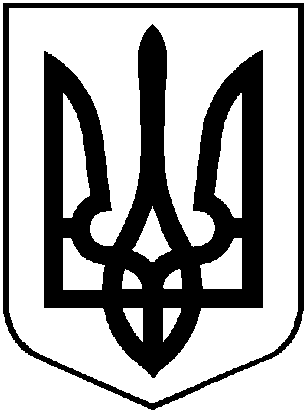 УКРАЇНА ХМІЛЬНИЦЬКА МІСЬКА РАДАВінницької області                                                      Р І Ш Е Н Н Я       № 1152	від 04.10.2017 року                                                                 43 сесія міської ради                                                                                                                 7  скликанняПро внесення змін до Статуту 	КП «Хмільниккомунсервіс»        Враховуючи рішення виконавчого комітету міської ради «Про безоплатну передачу комунального майна з балансу КП «Хмільниккомунсервіс» на баланс управління житлово-комунального господарства та комунальної власності Хмільницької міської ради»,  лист КП «Хмільниккомунсервіс від 22.09.2017 р. №258 про внесення змін до Статуту підприємства у зв’язку з вилученням із статутного фонду майна (будівлі по вул.Літописна,31) на суму 335008,59 грн., керуючись ст. 26, 59 Закону України «Про місцеве самоврядування в Україні»,  міська радаВ И Р І Ш И ЛА :      1. Встановити статутний фонд КП «Хмільниккомунсервіс» в розмірі 9744114,41 грн. (дев’ять мільйонів сімсот сорок чотири тисячі сто чотирнадцять гривень 41 коп.)       2. Внести зміни до Розділу 3 «Майно, прибуток підприємства» Статуту КП «Хмільниккомунсервіс»  згідно з додатком.       3. Доручити начальнику КП «Хмільниккомунсервіс» Полонському С.Б. провести необхідні роботи по державній реєстрації Статуту підприємства в новій редакції відповідно до вимог чинного законодавства.       4. Контроль за виконанням цього рішення покласти на постійну комісію міської ради з питань планування, бюджету, економічного розвитку та підприємництва (Кондратовець Ю.Г.)            Міський голова                                                        С.Б. Редчик                                                                                                                                     ДОДАТОК                                                                                                до рішення 43 сесії міської ради                                                                                                                                    7 скликання                                                                                                                                                                                                                                       від 04.10.2017 року №1152                                                                                                                                           З М І Н И  До Статуту комунального підприємства  «Хмільниккомунсервіс»                            Розділ 3 «Майно, прибуток підприємства»             3.1 Статутний фонд підприємства становить 9744114,41грн. (дев’ять мільйонів сімсот сорок чотири тисячі сто чотирнадцять гривень 41 коп.)    Ці зміни є невід’ємною частиною Статуту комунального підприємства        «Хмільниккомунсервіс».           Секретар міської ради                                              П.В.Крепкий